NAME: ADEGOKE OLAYINKA D.MATRIC NO: 17/ENG06/002DEPARTMENT: MECHANICAL ENGINEERING                          ENGINEERING MATHS (ENG284) –ASSIGNMENT VIMATLAB CODES1-commandwindow2-clear3-clc4-close all5-t = 0:1:606-T = 25 - 15*exp(-0.22*t)7-plot (t , T)8-grid on 9-grid minor10-xlabel ('Time(secs)')11-ylabel ('Temperature(c)')OUTPUTt =  Columns 1 through 21     0     1     2     3     4     5     6     7     8     9    10    11    12    13    14    15    16    17    18    19    20  Columns 22 through 42    21    22    23    24    25    26    27    28    29    30    31    32    33    34    35    36    37    38    39    40    41  Columns 43 through 61    42    43    44    45    46    47    48    49    50    51    52    53    54    55    56    57    58    59    60T =  Columns 1 through 12   10.0000   12.9622   15.3395   17.2472   18.7783   20.0069   20.9930   21.7843   22.4193   22.9290   23.3380   23.6662  Columns 13 through 24   23.9296   24.1410   24.3106   24.4468   24.5560   24.6437   24.7141   24.7705   24.8158   24.8522   24.8814   24.9048  Columns 25 through 36   24.9236   24.9387   24.9508   24.9605   24.9683   24.9746   24.9796   24.9836   24.9869   24.9895   24.9915   24.9932  Columns 37 through 48   24.9945   24.9956   24.9965   24.9972   24.9977   24.9982   24.9985   24.9988   24.9991   24.9992   24.9994   24.9995  Columns 49 through 60   24.9996   24.9997   24.9997   24.9998   24.9998   24.9999   24.9999   24.9999   24.9999   24.9999   25.0000   25.0000  Column 61   25.0000GRAPHICAL REPRESENTATION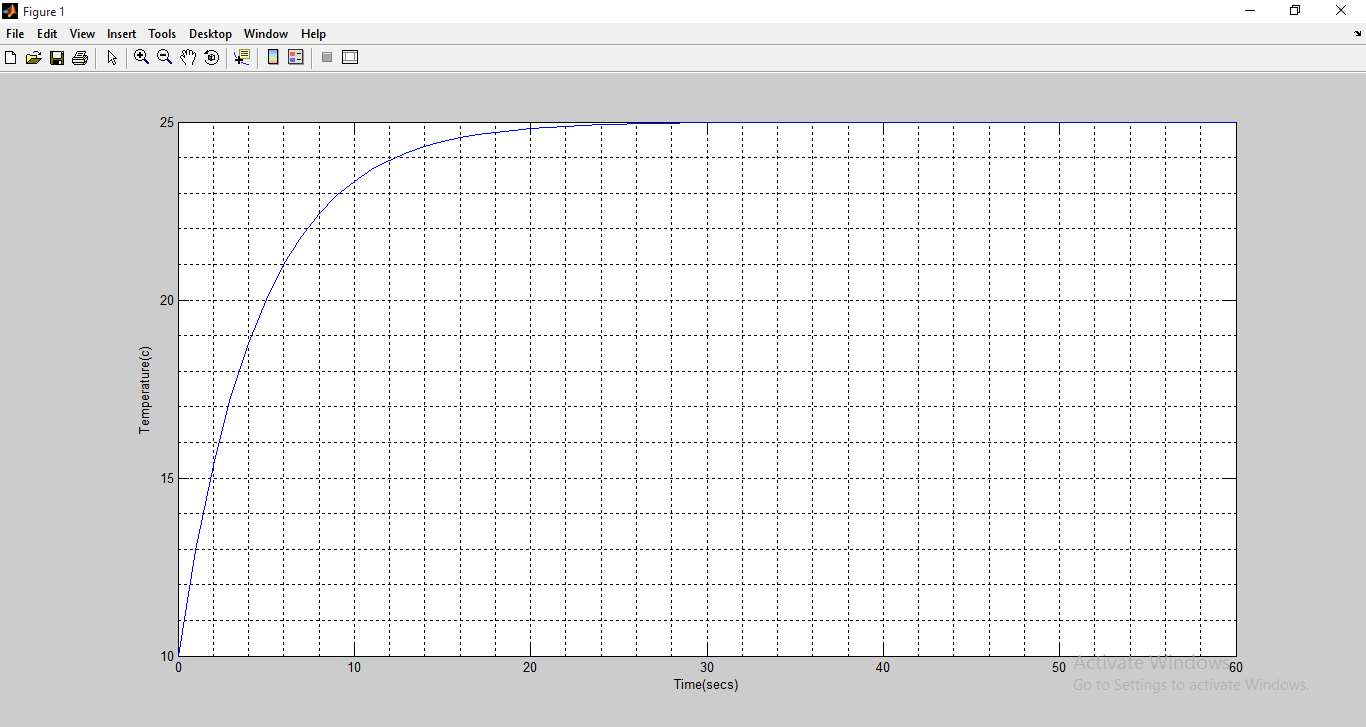 MICROSOFT EXCEL SPREADSHEETGRAPHICAL REPRESENTATION OF THE MODELt(sec)T010112.96222215.33945317.24723418.77826520.00693620.99297721.78428822.41933922.928961023.337951123.666181223.929581324.140971424.310611524.446751624.556011724.643691824.714051924.770522024.815842124.852212224.881392324.904822424.923612524.93872624.95082724.960522824.968322924.974573024.979593124.983623224.986863324.989453424.991543524.993213624.994553724.995633824.996493924.997184024.997744124.998194224.998544324.998834424.999064524.999254624.99944724.999524824.999614924.999695024.999755124.99985224.999845324.999875424.99995524.999925624.999935724.999955824.999965924.999976024.99997